 
 				      АДМИНИСТРАЦИЯ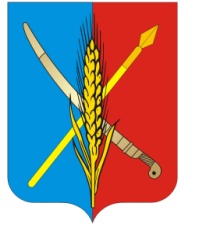 Васильево-Ханжоновского сельского поселенияНеклиновского района Ростовской областиРАСПОРЯЖЕНИЕс. Васильево-Ханжоновка «26» 06. 2017 г.    		                                                                        № 40 « О введении  особого противопожарного режима на территории Васильево-Ханжоновского сельского поселения Неклиновского района Ростовской области»В связи с установившейся на территории Ростовской области сухой, жаркой и ветреной погодой, руководствуясь статьей 30 Федерального закона от 21.12.1994 №69-ФЗ «о пожарной безопасности» статьей 4 Областного закона от 25.11.2004 №202-ЗС «О пожарной безопасности» Постановлением Администрации Ростовской области от 05.07.2012г. №602 «О реализации мер пожарной безопасности в Ростовской области», в целях предупреждения возникновения пожаров на территории Васильево-Ханжоновского сельского поселения , Администрация Васильево-Ханжоновского сельского поселения на основании решения КЧС и ОПБ Васильево-Ханжоновского поселения №  6 от 26.06.2017 решило:Ввести  с 10 часов 00 мин 26.06  2017 года  на территории Васильево-Ханжоновского  сельского поселения особый противопожарный  режим.На период действия особого противопожарного режима установить дополнительные требования пожарной безопасности:Установить запрет на разведение костров, проведение работ с применением  открытого огня на участках, расположенных в не посредственной близости от строений и мест с наличием растительности.Организовать патрулирование добровольными пожарными дружинниками территории населенных пунктов Васильево-Ханжоновского сельского поселения с первичными средствами пожара тушения.Организовать силами администрации Васильево-Ханжоновского сельского поселения информирование населения о соблюдении правил пожарной безопасности и действий при пожаре.Оборудовать защитными противопожарными полосами населенные пункты, расположенные в не посредственной близости от территорий подверженных ландшафтным  пожарам.Усилить работу по выявлению и привлечению к административной ответственности юридических и физических лиц за правонарушения, связанные со сжиганием сухой растительности на территории Васильево-Ханжоновского сельского поселения.Настоящее распоряжение вступает в силу после его официального опубликования (обнородования).   Контроль за исполнением данного распоряжения  оставляю за собой.Глава Администрации Васильево-Ханжоновского сельского поселения                                                              С.Н. Зацарнаяисполнитель: И. С. Пилипенко телефон: 53-6-03  
 				      АДМИНИСТРАЦИЯВасильево-Ханжоновского сельского поселенияНеклиновского района Ростовской областиРАСПОРЯЖЕНИЕс. Васильево-Ханжоновка «28» 03. 2017 г.    		                                                                        № 17 « О снятии  особого противопожарного режима на территории Васильево-Ханжоновского сельского поселения Неклиновского района Ростовской области»В связи с установившейся на территории Ростовской области дождливой погоды, руководствуясь статьей 30 Федерального закона от 21.12.1994 №69-ФЗ «о пожарной безопасности» статьей 4 Областного закона от 25.11.2004 №202-ЗС «О пожарной безопасности» Постановлением Администрации Ростовской области от 05.07.2012г. №602 «О реализации мер пожарной безопасности в Ростовской области», в целях предупреждения возникновения пожаров на территории Васильево-Ханжоновского сельского поселения , Администрация Васильево-Ханжоновского сельского поселения на основании решения КЧС и ОПБ Васильево-Ханжоновского поселения №3  от 28.03.2017 решило:Снять особо противопожарный режим на территории Васильево-Ханжоновского сельского поселенияНастоящее распоряжение вступает в силу после его официального опубликования (обнородования).   Контроль за исполнением данного распоряжения  оставляю за собой.Глава Администрации Васильево-Ханжоновского сельского поселения                                                              С.Н. Зацарная 
 				АДМИНИСТРАЦИЯВасильево-Ханжоновского сельского поселенияНеклиновского района Ростовской области                                             ПОСТАНОВЛЕНИЕ03.10.2016 г.							                                № 81В целях своевременной и качественной подготовки объектов социальной сферы, расположенных на территории Васильево-Ханжоновского сельского поселения,  к осенне-зимнему периоду 2016-2017 годов, руководствуясь  Федеральным законом от 06.10.2003г. № 131-ФЗ «Об общих принципах организации местного самоуправления в Российской Федерации»,  Приказом Министерства энергетики Российской Федерации от 12 марта 2013 года № 103 «Об утверждении Правил оценки готовности к отопительному периоду», Уставом муниципального образования «Васильево-Ханжоновского сельское поселение» постановляю:       1. Создать и утвердить постоянно действующий штаб по подготовке к осенне-зимнему периоду объектов социальной сферы,  расположенных на территории Васильево-Ханжоновского сельского поселения. (Приложение№1)        2.  Утвердить  положение  о комиссии по проверке готовности к работе  отопительных систем на предприятиях и организациях в осенне-зимний период находящихся на территории поселения согласно приложению 2.3. Утвердить план мероприятий по подготовке   объектов социальной сферы, расположенных на территории Васильево-Ханжоновского  сельского поселения, к эксплуатации    в зимний период. (Приложение №3)                                                                                                                                                                              4. Установить единый срок готовности объектов социальной сферы , расположенных на территории Васильево-Ханжоновского сельского поселения- 15 сентября 2016г.        5. Штабу по подготовке к зимнему периоду  объектов социальной сферы, находящихся на территории Васильево-Ханжоновского сельского поселения два раза в месяц проводить рабочие заседания (далее Штаб). На заседаниях Штаб заслушивает отчеты руководителей, ответственных за подготовку объектов жилищно-коммунального хозяйства, к осенне-зимнему периоду 2016-2017 годов, и координируют их работу.       6. Контроль за исполнением настоящего постановления оставляю за собой.Глава АдминистрацииВасильево-Ханжоновского сельского поселения					С.Н. ЗацарнаяПриложение №1к постановлению № 81 от 03.10.2016 г.ШТАБПо подготовке объектов социальной сферы, находящихся на территории Васильево-Ханжоновского сельского поселения к осенне-зимнему периоду 2016-2017 г.Глава Администрации Васильево-Ханжоновскогосельского поселения                                                                          С.Н. ЗацарнаяПриложение №2к постановлению № 81 от 03.10.2016 г. ПоложениеО комиссии по оценки готовности к работе отопительных систем на предприятиях и организациях, находящихся на территории поселения1. Общее положениеКомиссия является органом, деятельность которого направлена на проверку готовности жилищного фонда, объектов социальной сферы и инженерной инфраструктуры к работе в осенне-зимний период 2016-2017 годов с учетом итогов предыдущего сезона и выявление причин, связанных с авариями при эксплуатации энергетических установок, систем водоснабжения и водоотведения.В своей деятельности комиссия подчинена главе Васильево-Ханжоновского сельского поселения. В своей деятельности комиссия руководствуется Конституцией РФ, Правилами оценки готовности к отопительному периоду, утвержденными приказом Министерства энергетики Российской Федерации от 12.03.2013г. № 103, федеральными и областными законами, нормативными правовыми актами Российской Федерации, Ростовской области.2. Цели и задачи комиссии2.1 Комиссия создана в целях подготовки и обеспечения устойчивого функционирования объектов социальной сферы, жилищно-коммунального хозяйства и энергетики   в осенне-зимний период 2016-2017 годов.2.1 задачами комиссии являются:- выявление причин  нарушений  и неполадок энергетических установок, систем водоснабжения и водоотведения.- предоставление информации о подготовке жилищного фонда, объектов социальной сферы и инженерной инфраструктуры  к работе в зимних условиях.- контроль за ходом подготовки и обеспечением устойчивого функционирования объектов жилищно-коммунального хозяйства и энергетики, расположенных на территории муниципального образования Васильево-Ханжоновского сельского поселения.- анализ и оценка хода работ по подготовке объектов социальной сферы, жилищно-коммунального хозяйства и энергетики к осенне-зимнему периоду 2016-2017 годов.                                3.  Организация деятельности комиссии3.1 Положение о комиссии утверждается Главой Администрации Васильево-Ханжоновского сельского поселения.3.2 Комиссия назначается Главой Администрации  Васильево-Ханжоновского сельского поселения3.3 Комиссия имеет право запрашивать у предприятий, организаций, учреждений независимо от форм собственности, участвующих в тепло, водоснабжении, обслуживании жилищного фонда, необходимую информацию по вопросам относящихся к компетенции комиссии.Приложение №3к постановлению № 81  от 03.10.2016 г. ПЛАНподготовки объектов жилищно-коммунального хозяйства и социальной сферы Васильево-Ханжоновского сельского поселения к работе в осенне-зимний период 2016-2017 года.Приложение № 4к постановлению № 81 от 03.10.2016 г.Программа проведения проверки готовности социальных объектов к работе в отопительный период  2016-2017 г.1.  Об устранении выявленных в порядке, установленном законодательством Российской Федерации, нарушений в тепловых и гидравлических режимах работы тепловых энергоустановок;2. О проведении промывки оборудования и коммуникаций теплопотребляющих установок;3. О разработке эксплуатационных режимов, а также мероприятий по их внедрению;4. О выполнении плана ремонтных работ и качество их выполнения;5. О состоянии тепловых сетей, принадлежащих потребителю тепловой энергии;6. О состоянии утепления зданий (чердаки, лестничные клетки, подвалы, двери) и центральных тепловых пунктов, а также индивидуальных тепловых пунктов;7. О состояние трубопроводов, арматуры и тепловой изоляции, в пределах тепловых пунктов;8. О наличии и работоспособности приборов учета, работоспособности автоматических регуляторов при их наличии;9. О работоспособности защиты систем теплопотребления;10. О наличии паспортов теплопотребляющих установок, принципиальных схем и инструкций для обслуживающего персонала и соответствие их действительности;11. Об отсутствии прямых соединений оборудования тепловых пунктов с водопроводом и канализацией;12. О плотности оборудования тепловых пунктов;13. О  наличии пломб на расчетных шайбах и соплах элеваторов;14. Об отсутствии задолженности за поставленные тепловую энергию (мощность), теплоноситель;15. О наличии собственных и (или) привлеченных ремонтных бригад и обеспеченность их материально-техническими ресурсами для осуществления надлежащей эксплуатации теплопотребляющих установок;16. О проведении испытания оборудования теплопотребляющих установок на плотность и прочность;17. О надежности теплоснабжения потребителей тепловой энергии с учетом климатических условий в соответствии с критериями, указанных в Правилах оценки готовности к отопительному периоду.«О подготовке объектов социальной сферы  к отопительному периоду 2016-2017 г. на территории  Васильево-Ханжоновского сельского поселения»Зацарная С.Н..Председатель комиссии – Глава Администрации Васильево-Ханжоновского сельского поселения Комашня С.И.Член штаба - Депутат собрания депутатов Васильево-Ханжоновского сельского поселения.Пилипенко И.С..Член штаба – ведущий специалист администрации Васильево-Ханжоновского сельского поселенияМойсеяха Н.В..Член штаба –специалист администрации Васильево-Ханжоновского сельского поселенияпредставитель РостехнадзораЧлен штаба (по согласованию).Безуглова В.А.Член штаба – Директор МБОУ В.-Ханжоновская СОШ (по согласованию)Денисенко А.С.Член штаба – Заведующая МБДОУ детский сад «Ласочка» (по согласованию)№Наименование объектаЗадание по подготовкеПримечания1.Здание Администрации  Васильево-Ханжоновского сельского поселенияРазработка плана ремонтных работ; состояние утепления здания (чердак, двери); провести гидравлические испытания, наличие и работоспособность  газового оборудования и приборов учета; отсутствие задолженности за поставленную энергию2. МБУК В.-Ханжоновский ДКРазработка плана ремонтных работ; состояние утепления здания(чердак, подвал, двери); провести гидравлические испытания, наличие и работоспособность  газового оборудования и приборов учета; отсутствие задолженности за поставленную энергию